                                Liceo José Victorino Lastarria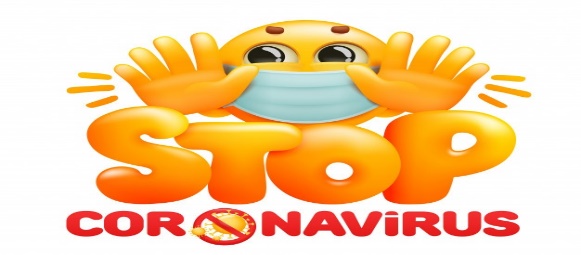                                                  Rancagua                           “Formando Técnicos para el mañana”                                   Unidad Técnico-PedagógicaGUIA TEORICO PRACTICA DE EDUCACION FISICACUARTO MEDIOSemana 5: Del 27 de Abril al 1 de MayoO.A.3:   Aplicar un plan de entrenamiento personal considerando características personales que desarrollan la fuerza muscular.                                                       RUTINARegistra tu pulso en reposoContinua con 5  minutos de estiramiento y respiración nariz-bocaRutina de cardio en “entrenamiento funcional “nivel 4, de duración 16 minutos aprox.Para hacer el entrenamiento debes ir a you tube y luego pinchar “entrenamiento funcional nivel 4, como referencia de fondo de pantalla aparece la palabra togogym.Sigue todos los consejos del profesorSi necesitas descansar e hidratar durante el entrenamiento, que sea una sola vez y la pausa de 1 a 1minuto treinta, nada más. Registra tu pulso a penas finalice el entrenamiento funcionalFinaliza con 2 a 3 minutos de estiramiento                        INSTRUCCIONESLa rutina de entrenamiento  debes realizarla  en casa (patio, dormitorio,living,comedor etc.) Debes repetir la rutina de 2-3 veces por semana, (día por medio)La  rutina de 16 minutos debes hacerla antes de almuerzo o antes de la hora de once.La fecha de envío de las respuestas es al correo ricardocarrascom@hotmail.comSi te ayuda escuchar música mientras entrenas, puedes hacerlo.Si tu condición física no es buena, pasa al nivel inferior.Para ello debes utilizar el mismo método ingresando a you tubeEl entrenamiento de nivel 2 ( 23 minutos),nivel 3 (18 minutos) y nivel 4 (16 minutos), tienen intensidad más elevada que el nivel 1                         EVALUACION DEL TRABAJOQue pulso tuviste en reposo? (al comienzo) y al final del entrenamiento.Según el entrenamiento que hiciste que objetivos tienen los 2 primeros ejercicios?Describe en que minuto se produjo el ejercicio que más te gusto y porque?Describe en que minuto se produjo el ejercicio que menos te gusto y porque?Que entrenamiento funcional hiciste? ( nivel 1, nivel 2,3 o 4)De acuerdo a tu entrenamiento cual es el último ejercicio que hizo el profesor o profesora?Emite un breve comentario del videoNota: Por si olvidaste como se toma el pulso, recuerda que puedes sentirlo en las carótidas (cuello), radial (muñeca) o directo al corazón. El tiempo para el registro del pulso es de 6 segundos y no olvides agregar un 0 al final, ejemplo si te da 15 es igual a 150 y si te da 8 es igual a 80.